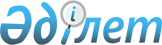 О некоторых вопросах гарантированных государством займов, привлеченных открытым акционерным обществом "Совместное казахстанско-турецкое предприятие "Отель Астана"Постановление Правительства Республики Казахстан от 19 августа 2002 года N 923

      В целях исполнения обязательств по государственным гарантиям и обеспечению возврата средств в республиканский бюджет, принимая во внимание низкую платежеспособность открытого акционерного общества "Совместное казахстанско-турецкое предприятие "Отель Астана" (далее - ОАО "Отель Астана"), Правительство Республики Казахстан постановляет: 



      1. Министерству финансов Республики Казахстан в установленном законодательством порядке обеспечить подписание совместно с акционерным обществом "Компания по реабилитации и управлению активами" (далее - АО "Компания по реабилитации и управлению активами") (по согласованию) и ОАО "Отель Астана" (по согласованию) соглашения (далее - соглашение), в котором предусмотреть порядок возврата ОАО "Отель Астана" средств, направляемых из республиканского бюджета на исполнение обязательств по государственным гарантиям, в том числе: 



      возврат основного долга и вознаграждения, начиная с 2005 года по 2022 год включительно; 



      начисление вознаграждения в соответствии с P020832_ Правилами финансовых процедур по исполнению бюджета и ведению форм отчетности (периодической и годовой) для государственных учреждений, содержащихся за счет государственного бюджета, утвержденными постановлением Правительства Республики Казахстан от 25 июля 2002 года N 832, при этом начисленное по 2004 год вознаграждение капитализировать в основной долг; 



      обязательное согласование с Министерством финансов Республики Казахстан увеличения уставного капитала ОАО "Отель Астана" путем проведения ежегодной дополнительной эмиссии акций и передачу их в государственную собственность; 



      передачу государственного пакета акций в доверительное управление генеральному директору ОАО "Отель Астана"; 



      направление чистого дохода от финансово-хозяйственной деятельности ОАО "Отель Астана" исключительно на исполнение соглашения; 



      оформление соответствующего залогового соглашения в целях обеспечения исполнения ОАО "Отель Астана" обязательств перед республиканским бюджетом; 



      выплату агентского вознаграждения АО "Компания по реабилитации и управлению активами" за счет средств заемщика - ОАО "Отель Астана". 

      Сноска. Пункт 1 с изменениями, внесенными постановлениями Правительства РК от 25.12.2002 N 1366; от 18.12.2003 N 1267; от 29.04.2011 № 465.



      2. Контроль за исполнением настоящего постановления возложить на Заместителя Премьер-Министра Республики Казахстан - Министра финансов Республики Казахстан Павлова А.С. 



      3. Настоящее постановление вступает в силу со дня подписания.       Премьер-Министр 

      Республики Казахстан 
					© 2012. РГП на ПХВ «Институт законодательства и правовой информации Республики Казахстан» Министерства юстиции Республики Казахстан
				